К А Р А Р								ПОСТАНОВЛЕНИЕ26 ноябрь 2020 й.                                  № 64                          26 ноября 2020 г.О присвоении адресаРуководствуясь Федеральным законом от 06.10.2003 №131-ФЗ "Об общих принципах организации местного самоуправления в Российской Федерации", Федеральным законом от 28.12.2013 № 443-ФЗ "О федеральной информационной адресной системе и о внесении изменений в Федеральный закон "Об общих принципах организации местного самоуправления в Российской Федерации", Правилами присвоения, изменения и аннулирования адресов, утвержденными Постановлением Правительства Российской Федерации от 19.11.2014 №1221, Приказом Минфина России от 05.11.2015 №171н «Об утверждении Перечня элементов планировочной структуры, элементов улично-дорожной сети, элементов объектов адресации, типов зданий (сооружений), помещений, используемых в качестве реквизитов адреса, и правил сокращенного наименования адресообразующих элементов», ПОСТАНОВЛЯЮ:Присвоить следующие адреса:Жилому дому с кадастровым номером 02:53:070701:104 присвоить адрес: Российская Федерация, Республика Башкортостан, Шаранский муниципальный район, сельское поселение Старотумбагушевский сельсовет, деревня Старый Кичкиняш, улица Подгорная, дом 21;Жилому дому с кадастровым номером 02:53:000000:3200 присвоить адрес: Российская Федерация, Республика Башкортостан, Шаранский муниципальный район, сельское поселение Старотумбагушевский сельсовет, деревня Темяково, улица Луговая, дом 6;Земельному участку с кадастровым номером 02:53:070102:45 присвоить адрес: Российская Федерация, Республика Башкортостан, Шаранский муниципальный район, сельское поселение Старотумбагушевский сельсовет, деревня Старотумбагушево, улица Нижняя, земельный участок 5;Земельному участку с кадастровым номером 02:53:070401:14 присвоить адрес: Российская Федерация, Республика Башкортостан, Шаранский муниципальный район, сельское поселение Старотумбагушевский сельсовет, деревня Темяково, улица Луговая, земельный участок 30;2. Контроль за исполнением настоящего Постановления оставляю за собой.Глава сельского поселения                                                           И.Х. БадамшинБашкортостан РеспубликаһыныңШаран районымуниципаль районыныңИске Томбағош ауыл советыауыл биләмәһе ХакимиәтеҮҙәк урамы, 14-се йорт, Иске Томбағош ауылыШаран районы Башкортостан Республикаһының 452636Тел.(34769) 2-47-19, e-mail:sttumbs@yandex.ruwww.tumbagush ru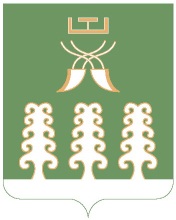 Администрация сельского поселенияСтаротумбагушевский сельсоветмуниципального районаШаранский районРеспублики Башкортостанул. Центральная, д.14 д. Старотумбагушево                             Шаранского района Республики Башкортостан, 452636Тел.(34769) 2-47-19, e-mail:sttumbs@yandex.ru,www.tumbagush.ru